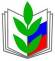 ПРОФСОЮЗ РАБОТНИКОВ                                                                    НАРОДНОГО ОБРАЗОВАНИЯ И НАУКИ	Председателю         РОССИЙСКОЙ ФЕДЕРАЦИИ	Краснодарской(ОБЩЕРОССИЙСКИЙ ПРОФСОЮЗ ОБРАЗОВАНИЯ)	КраевойКУЩЕВСКАЯ  РАЙОННАЯ ОРГАНИЗАЦИЯ 	ОрганизацииОБЩЕРОССИЙСКОГО ПРОФСОЮЗА 	Общероссийского                       ОБРАЗОВАНИЯ	Профсоюза352030 Краснодарский край, ст. Кущевская	Образованияпер. Б. Москвича, 80 тел. 8 (861 68) 5-45-39	С.Н.Даниленко от 18.10.2021             № 104 на №________ от ___________                        Об итогах оздоровительной кампаниии спортивно-массовой работе в 2021 году        Оздоровление и отдых членов Профсоюза и членов их семей является одним из важных направлений в профсоюзной работе, так как улучшение физического и психического самочувствия,  здоровый совместный отдых ведёт в целом к укреплению здоровья, усилению иммунитета, способствует повышению работоспособности и поднятию жизненного тонуса, даёт возможность усилить взаимосвязи членов Профсоюза, сплотить людей и поднять мотивацию к совместной деятельности. Это все позволяет улучшить качество и продолжительность жизни членов Профсоюза и членов их семей.         На оздоровление и отдых членов Профсоюза и членов семьи в 2021 году было затрачено 818 тысяч рублей,  из  них из профсоюзного бюджета затрачено 302,3 тыс. рублей на оздоровление членов Профсоюза.        За истекший период на территории района,  в рамках организации оздоровления членов Профсоюза и членов их семей были организованы: - работа детско - оздоровительного лагеря «Степные зори».  Отдохнули за 3 потока 297 детей; - в каждом образовательном учреждении работали лагеря дневного пребывания , профильные школьные площадки;  в них отдохнули 2373 ребёнка;- на базе ДОЦ «Степные зори» были организованы лагеря труда и отдыха; в течение всех трёх потоков отдохнули 200 детей;- 2 ребенка получили санаторно – курортное лечение и оздоровление в г. Анапа, в санатории «Бимлюк»;- 10 детей членов Профсоюза отдохнули в ЦОРО «Рассвет». Всего  оздоровленных детей – 2882. Было расходовано 5440,1тыс. рублей. Из профбюджета – 28,4 тыс.рублей.Также были организованы:- «Семейный отдых выходного дня» с посещением спортивно – оздоровительного комплекса: плавательный бассейн «Дельфин», спортивные секции «Спортград»;  спортивный комплекс «Снеговик»;                                                                                                              - участие в многодневных походах и экскурсиях: ландшафтный Логопарк в хуторе Старая Станица, парк Галицкого г. Краснодара;                                                                                                           - выезды семьёй на побережье Азовского и Черного моря;                                                             - спортивные и туристические  мероприятия «Отдых вместе – это ЗДОРОВО!», организация отдыха детей и взрослых;- совместные мероприятия в коллективе: «Туристический поход выходного дня».                                                                                                  Было охвачено 93 членов Профсоюза и 68 членов семьи.                                                                                                                                    В ЦОРО «Рассвет» были оздоровлены: 49 членов Профсоюза, из них 2 победителя профессиональных конкурсов - «Директор года» (1 чел.), «Учитель года» (1 чел.); 8 членов семьи; 10 детей членов Профсоюза. Комфортный отдых дал возможность работникам образования перевести дух, набраться сил и положительных эмоций. Было израсходовано профсоюзных средств - 276,6 тыс. рублей        В течение 2021 года проходили спортивно – оздоровительные мероприятия, в которых участвовало 237 членов Профсоюза, 52 членов семьи и выделено 24, 0 тысяч рублей на оздоровление членов Профсоюза и 4, 2 тысячи рублей на оздоровление членов семьи: - члены Профсоюза участвовали в Спартакиаде трудовых коллективов среди команд Кущёвского сельского поселения, где неоднократно занимали призовые места;-   с 10 сентября 2021 года Кущёвская районная организация Общероссийского Профсоюза образования принимает активное участие в предварительном, а теперь в основном этапе Чемпионата России по фоновой ходьбе, являющемся ключевым звеном программы повышения ежедневной двигательной активности «Человек идущий» (далее – Программа). Программа реализуется в рамках Федерального Проекта «Спорт – норма жизни» 
с целью увеличения двигательной активности граждан для повышения уровня продолжительности и качества их жизни. Была создана команда «Время Оптимистов. Педагогический отряд Кущёвского района», в состав которой входит 40 педагогов. Благодаря этой программе, члены Профсоюза стали больше уделять время совместным прогулкам с коллективом и членами семьи. Это помогло сплотить людей, выработать командный результат на победу;-  7 октября 2021 года , в рамках Всероссийского дня действий и в рамках года «Спорт. Здоровье. Долголетие» Кущёвская районная организация организовала и провела велопробег, в котором участвовали 13 членов Профсоюза;- в целях пропаганды здорового образа жизни, популяризации массовых видов спорта и развития фикультурно – оздоровительной работы 8 октября 2021 года 16 членов Профсоюза Кущёвского района участвовали в зональной Спартакиаде в ст. Каневской. Победу не одержали, но появилась возможность тренироваться   дальше и стремиться к победе;-     для Профсоюза важна добрая, товарищеская  атмосфера в коллективах, а без семейной гармонии в жизни каждого его члена добиться этого непросто. Поэтому с 10 по 15 мая 2021 года в Кущевском районе проходили спортивные мероприятия в рамках Международного дня семьи с участием семейных команд членов Профсоюза. «Семейные ценности, здоровый образ  семьи, здоровые дети и их родители всегда были и остаются для всех нас в приоритете. Именно их укрепление и была главной целью спортивных мероприятий «Стартуем Вместе – семейные старты». Более 100 участников  показали свои лучшие спортивные результаты, хорошее настроение и позитив. Такая работа стимулировала всех к занятию спортом и укреплению семьи и здоровья. Это первое профсоюзное мероприятие, проведенное в районе.Мы уверены, что такие семейные старты будут носить системный характер и станут традиционными в нашем Кущевском районе.         Психо – эмоциональное состояние членов Профсоюза, очень важная составляющая здоровья человека в целом. Поэтому в течение года Кущёвской организацией Профсоюза и председателем Совета молодых Поляковой А.В. проводили ежеквартально психологические занятия «Помоги себе сам».Психо – эмоциональное оздоровление получили 45 членов Профсоюза и выделено  профсоюзных средств- 1,7 тыс. рублей.         Различными формами оздоровления и отдыха было охвачено 425 членов Профсоюза, 128 членов семьи и 10 детей членов Профсоюза. Председатель Кущёвской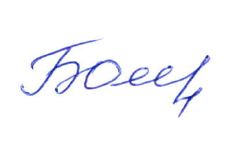 районной организации	                                                                 О.Н.Бельчакова                  Общероссийского Профсоюза образования